Why Space: Gather Information and Break the IceUse large chart paper and pose several space related questions Allow your group to anonymously answer these questions with sticky notes as they come inBegin the session by reading some of the answers provided before transitioning into the informationAllows you to gauge existing knowledge and provide a more natural introductory transitionFor example: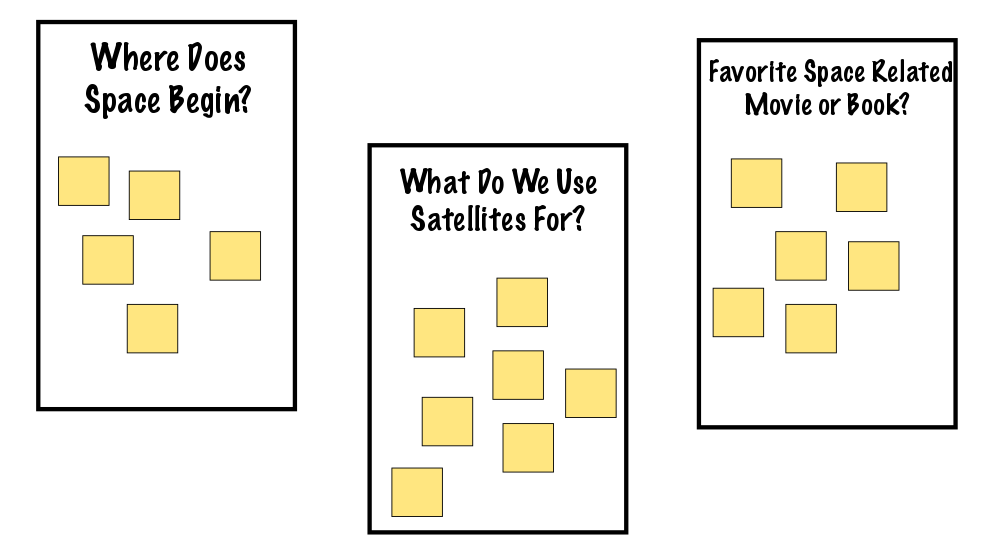 